KTS kl. 3Drodzy Rodzice, w ramach zajęć kształtowania technik szkolnych  proszę w miarę możliwości, aby Wasze dziecko wykonało  poniższe ćwiczenia. Chętnie zobaczę efekty tej pracy  Bardzo proszę, wyślijcie zdjęcia prac na maila:  soswmatematyka@gmail.com . W razie pytań proszę o kontakt poprzez tego maila.                                                                                                                                  Pozdrawiam, Justyna Pukała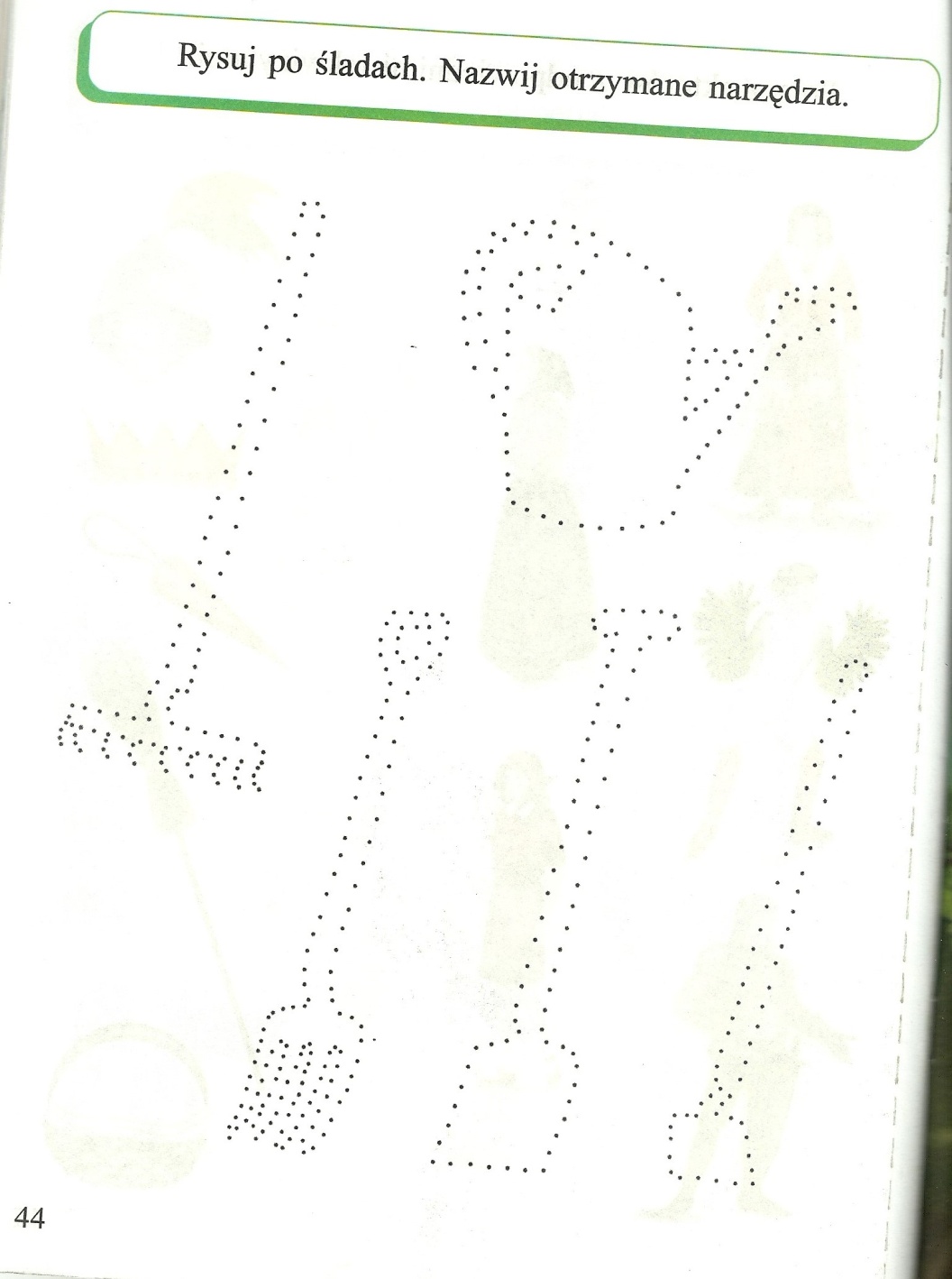 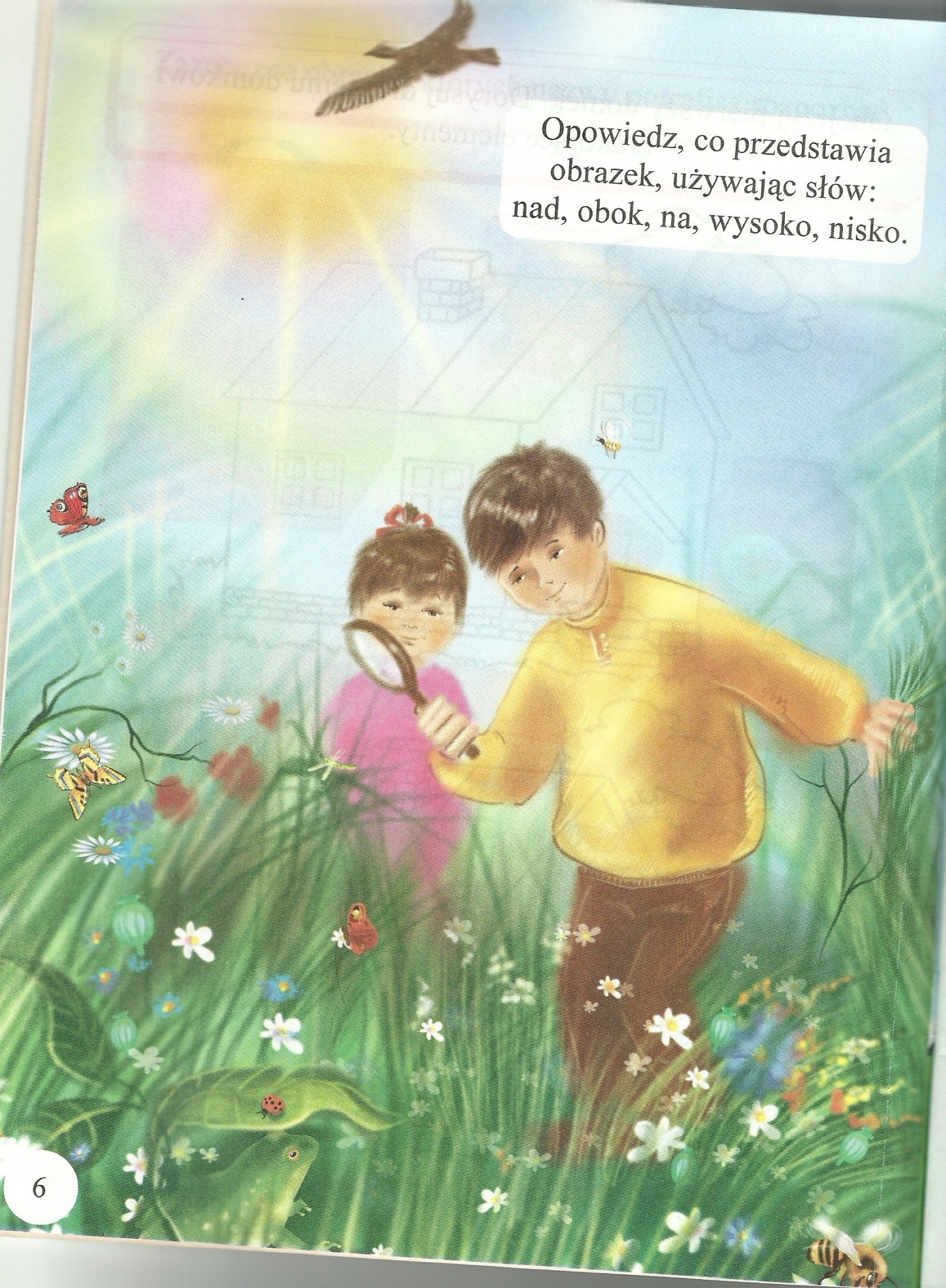 ………………………………………………………………………………………………………………………………………………………………………………………………………………………………………………………………………………………………………………………………………………………………………………………………………………………………………………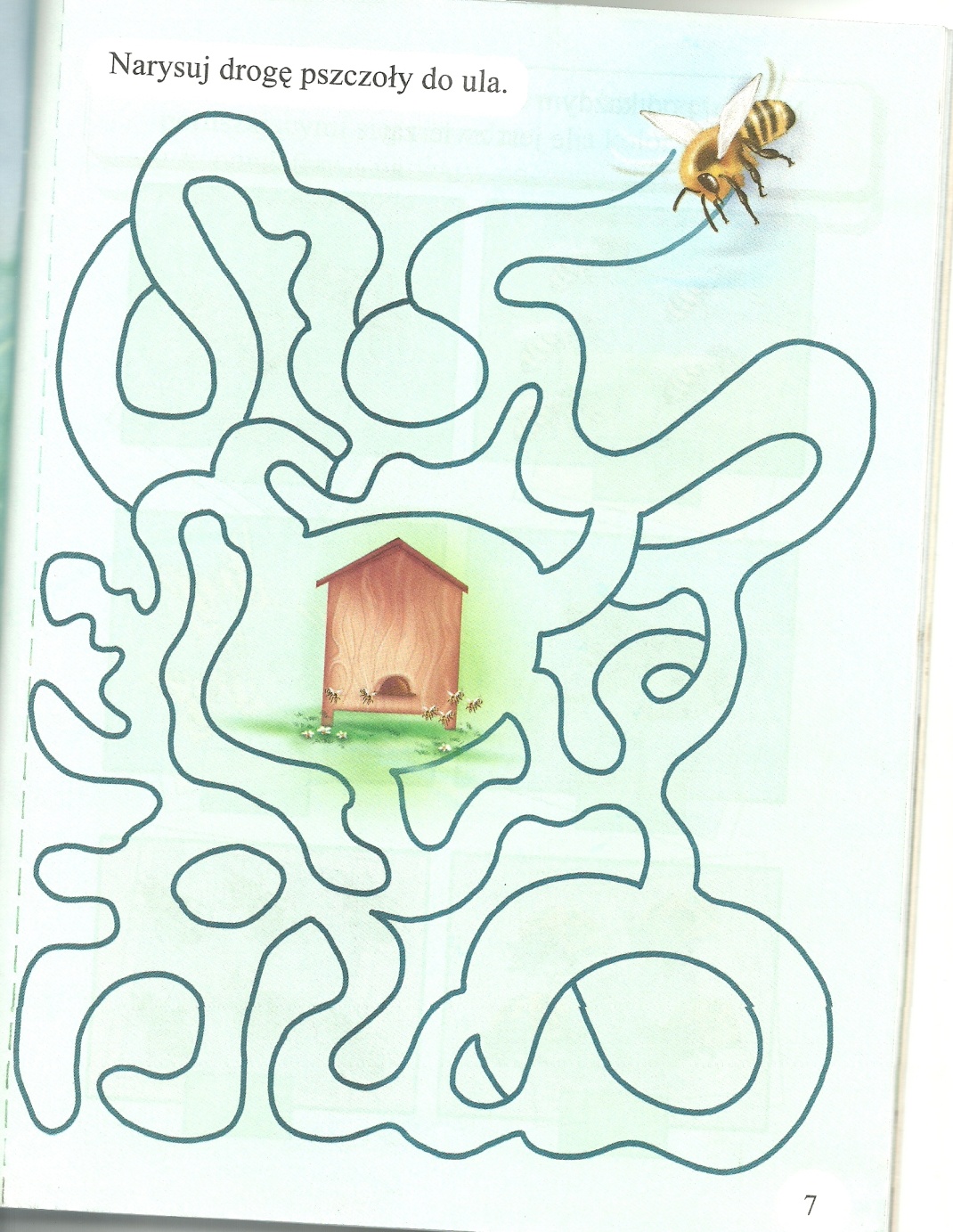 